Об утверждении Перечня имущества, передаваемого из муниципальной собственности Альметьевского сельского поселения Елабужского муниципального района Республики Татарстан в собственность муниципального образования Елабужский муниципальный районВ соответствии с Федеральным законом от 06.10.2003 №131-ФЗ «Об общих принципах организации местного самоуправления в Российской Федерации», Уставом муниципального образования «Альметьевское сельское поселение», Совет Альметьевского сельского поселения РЕШИЛ:	1. Утвердить перечень имущества, передаваемого из муниципальной собственности Альметьевского сельского поселения Елабужского муниципального района Республики Татарстан в муниципальную собственность муниципального образования Елабужский муниципальный район (приложение №1).2.  Контроль за исполнением настоящего решения оставляю за собой.Председатель                                                   Р.Т. Мингалеева                                                                                                                                                                                                                                                                            Приложение №1                                                                     к решению  Совета  Альметьевского          сельского поселения ЕМР                                                 №99 от «07 »  июня 2023г.Перечень имущества, передаваемого из муниципальной собственности муниципального образования Альметьевского сельское поселение в муниципальную собственность  муниципального образования Елабужский муниципальный районСОВЕТ АЛЬМЕТЬЕВСКОГО СЕЛЬСКОГО ПОСЕЛЕНИЯ ЕЛАБУЖСКОГО МУНИЦИПАЛЬНОГОРАЙОНАРЕСПУБЛИКИ ТАТАРСТАН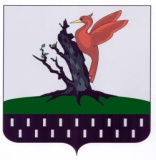 ТАТАРСТАН РЕСПУБЛИКАСЫАЛАБУГА МУНИЦИПАЛЬ РАЙОНЫ ИЛМӘТАВЫЛ ҖИРЛЕГЕ СОВЕТЫТАТАРСТАН РЕСПУБЛИКАСЫАЛАБУГА МУНИЦИПАЛЬ РАЙОНЫ ИЛМӘТАВЫЛ ҖИРЛЕГЕ СОВЕТЫ                    РЕШЕНИЕ                                                                      КАРАР                                                                      №        №99                                                                                07 июня   2023                    РЕШЕНИЕ                                                                      КАРАР                                                                      №        №99                                                                                07 июня   2023                    РЕШЕНИЕ                                                                      КАРАР                                                                      №        №99                                                                                07 июня   2023г.г.на Материал на дом 11,5*10,5 ( Сабантуй)Материал на дом 11,5*10,5 ( Сабантуй)(наименование работ и затрат, наименование объекта)№ ппОбоснованиеНаименованиеЕд. изм.Общее кол-во№ ппОбоснованиеНаименованиеЕд. изм.Общее кол-воОбщая123459          Материалы          Материалы          Материалы          Материалы          Материалы          Материалы101.7.04.04-0012Замок врезной оцинкованный с цилиндровым механизмом из латуникомпл2884,74201.7.04.09-0012Петля накладнаяшт8464,96301.7.04.10-0001Ручка-скоба из алюминиевого сплава анодированнаяшт8486,72401.7.06.02-0001Лента бутиловаям47,19809,78501.7.06.02-0002Лента бутиловая диффузионнаям7,37157,64601.7.06.11-0001Лента предварительно сжатая, уплотнительная10 м2,981887,44701.7.07.14-0056Прокладки уплотнительные пенополиуретановые открытопористые для металлочерепицы 1800х50х50 ммм33,6961054,01801.7.07.29-0111Пакля пропитаннаякг565,74440767,52901.7.11.07-0040Электроды сварочные Э50А, диаметр 4 ммт0,00468359,371001.7.15.03-0014Болты с гайками и шайбами для санитарно-технических работ, диаметр 16 ммт0,000130418,91101.7.15.04-0054Винты самонарезающие, оцинкованные, размер 4х12 ммт0,000073,991201.7.15.04-0056Винты самонарезающие, с уплотнительной прокладкой, размер 4,8х35 мм100 шт13,58371073,111301.7.15.04-0057Винты самонарезающие, с уплотнительной прокладкой, размер 4,8х80 мм100 шт1,70586254,171401.7.15.06-0111Гвозди строительныет0,09599744837,311501.7.15.06-0123Гвозди строительные с плоской головкой, размер 1,8х60 ммт0,0017667,541601.7.15.07-0005Дюбели монтажные, размер 10х130 (10х132, 10х150) мм10 шт7,85440,371701.7.15.07-0022Дюбели распорные полиэтиленовые, размер 6х40 мм1000 шт0,0042,441801.7.15.07-0023Дюбели распорные полиэтиленовые, размер 8х30 мм1000 шт0,0427,081901.7.15.07-0024Дюбели распорные полиэтиленовые, размер 8х40 мм1000 шт0,00862001.7.15.07-0025Дюбели распорные полиэтиленовые, размер 10х40 мм1000 шт0,016716,952101.7.15.10-0057Скобы скрепляющие и для подвесакг20537,42201.7.15.12-0031Шпильки оцинкованные стяжные, диаметр 10 мм, длина 100 ммт0,00031719,862301.7.15.14-0171Шурупы с полукруглой головкой 6х60 ммт0,000518,872401.7.15.14-0173Шурупы с полукруглой головкой 6-10х100 ммт0,000145,32501.7.16.04-0013Опалубка металлическаят0,00193818,492601.7.19.02-0041Кольца резиновые для чугунных напорных труб диаметром 65-300 ммкг0,1928,242701.7.19.04-0002Пластина резиновая рулонная вулканизированнаякг0,818,342802.3.01.02-1012Песок природный II класс, средний, круглые ситам30,1824166,072903.2.01.01-0001Портландцемент общестроительного назначения бездобавочный М400 Д0 (ЦЕМ I 32,5Н)т0,0009125,993004.1.02.05-0006Смеси бетонные тяжелого бетона (БСТ), класс В15 (М200)м30,46742517,753104.1.02.05-0060Смеси бетонные тяжелого бетона (БСТ), крупность заполнителя 40 мм, класс В15 (М200)м30,523081,753204.3.01.03-0001Раствор асбоцементныйм30,0136850,093304.3.01.09-0001Раствор готовый кладочный тяжелый цементныйм30,3081011,953404.3.01.09-0012Раствор готовый кладочный, цементный, М50м30,08778249,333505.1.01.09-0056Кольцо стеновое смотровых колодцев КС10.9, бетон B15 (М200), объем 0,24 м3, расход арматуры 5,66 кгшт12756,13605.1.01.13-0063Плита покрытия и днищ круглые плоские (с отверстиями и без отверстий), бетон B15 (М200), расход арматуры 100 кг/м3м30,543648,743706.1.01.05-0035Кирпич керамический одинарный, марка 100, размер 250х120х65 мм1000 шт0,5619773,113808.1.02.06-0014Люк чугунный легкий Л(A30)-ТС-1-60 прим.полимерныйшт16104,153908.1.02.07-0034Дополнительные элементы металлочерепичной кровли: коньковый элемент, разжелобки, профили с покрытиемм2126493,684008.1.02.11-0001Поковки из квадратных заготовок, масса 1,8 кгт0,237716846,124108.1.02.11-0003Поковки из квадратных заготовок, масса 2,825 кгт0,0286823,694308.3.03.06-0002Проволока горячекатаная в мотках, диаметр 6,3-6,5 ммт0,027156520,974408.3.05.02-0056Сталь листовая горячекатаная марки Ст3 толщиной: 4,0 ммт0,0326562035,014511.1.01.09-0002Лаги для устройств полов антисептированные тип II, сечение 100-150х40-60 ммм31,2985697,424611.1.01.12-0007Доска обшивочная "Вагонка", тип 0-1, 0-2, 0-3, наружная и внутренняя из древесины, толщина 13 мм, ширина без гребня 70-90 ммм31,48411733,754711.1.01.12-0008Доска обшивочная "Вагонка", тип 0-1, 0-2, 0-3, наружная и внутренняя из древесины, толщина 16 мм, ширина без гребня 70-90 мм м32,04616177,394811.1.03.01-0076Бруски обрезные, хвойных пород, длина 2-6,5 м, толщина 40-60 мм, сорт IIIм30,84244553,14911.1.03.01-0078Бруски обрезные, хвойных пород, длина 4-6,5 м, ширина 75-150 мм, толщина 40-75 мм, сорт IIм31,17911646,525011.1.03.01-0082Бруски обрезные, хвойных пород, длина 4-6,5 м, ширина 75-150 мм, толщина 100, 125 мм, сорт IIм30,3723747,255111.1.03.06-0071Доска обрезная, хвойных пород, ширина 75-150 мм, толщина 25 мм, длина 2-3,75 м, сорт IIIм30,2641430,765211.1.03.06-0087Доска обрезная, хвойных пород, ширина 75-150 мм, толщина 25 мм, длина 4-6,5 м, сорт IIIм30,01274121,825311.1.03.06-0093Доска обрезная, хвойных пород, ширина 75-150 мм, толщина 44 мм и более, длина 4-6,5 м, сорт Iм35,14668375,315411.1.03.06-0094Доска обрезная, хвойных пород, ширина 75-150 мм, толщина 44 мм и более, длина 4-6,5 м, сорт IIм31,28814541,585511.1.03.06-0098Доска обрезная, хвойных пород, ширина 75-150, мм толщина 19-22 мм, длина 4-6,5 м, сорт IIм32,84733746,355611.2.02.01-0032Блоки дверные по старым образцам с криволинейным верхом, из массива древесины хвойных пород, филенчатые, двупольные, глухие, окрашенные эмалями, без скобяных приборов, площадь 4,5 м2м217,357274,425711.2.07.12-0011Штапик (раскладка), размер 19х19 ммм439ИТОГО ИТОГО 328035,71ИТОГО с НДСИТОГО с НДС393642,852